屏東政府106年暑期國小準備班輔導員志工招募簡章今年暑假何處去呢？您是否想用更實際的行動來展現對社會關懷之熱情？在踏入職場前，提早了解您的服務對象，為下一步提早做準備？一群今年即將進入國小就讀的可愛小朋友，他們所具有的生命獨特性正等著您來探索，竭誠歡迎對於服務身心障礙兒童有興趣的熱血大專學生參與，關注不同的生命，發現差異之美，為暑假生活留下更有意義的美好回憶！主辦單位：屏東政府教育處一、服務對象：106學年度大班升國小一年級之身心障礙類兒童(接受資源班或巡輔班特教服務)。二、服務日期：106年7月30日(日)至106年8月11日(五)三、服務地點：屏東縣鶴聲國小（屏北場）、屏東縣東港國小（屏南場）四、服務活動與時間：五、報名方式：6月30日(二)以前，以線上報名https://goo.gl/forms/i7wfJN1ooAayZRp13，報名後請來電確認(08)7371783。六、注意事項說明：1.需個別面試，於三日內內通知錄取者面試日期、地點。2.因與身心障礙兒童實際相處接觸，輔導員需有興趣、耐心及體力者。3.交通自備（備機車，需要有駕照）。4.本次志工服務提供輔導員保險、志工服務證明、志工教育工訓練課程。5.不提供住宿。6.錄取者需參與志工教育訓練課程。7.志工需全程參與。七、承辦人連絡方式：屏東縣政府教育處特殊教育科林沄逸小姐(08)7320415轉3634屏東縣特殊教育資源中心鄭鈺清老師(08)737-1783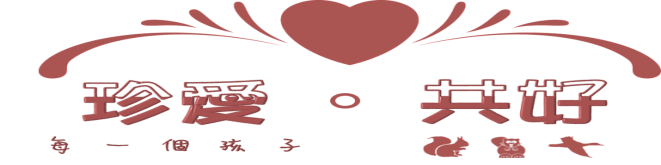 日期活動項目備註106/7/17(一)，9:30-11:00˙準備班志工面試106/7/21(五)，9:00-16:00˙準備班導師暨志工說明會˙教具製作106/7/30(日)，8:30-16:30˙家長座談會˙志工入班進行教室佈置106/7/31-106/8/4(第一週)7:50-12:50˙協助教師與輔導學生適應環境與導師討論後協助106/8/7-106/8/11 (第二週)7:50-12:50其中8/8(二)為全天課7:50-16:50˙協助教師與輔導學生適應環境與導師討論後協助106/8/11，11:00-13:00˙閉幕式與家長座談會˙場地復原˙頒發志工服務證